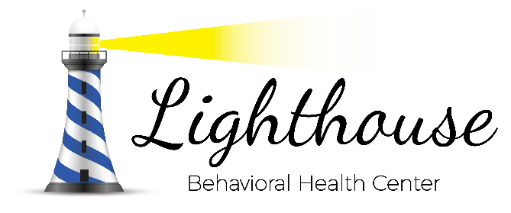 Resident in CounselingLighthouse Behavioral Health Center is a clinician owned, reputable mental health agency that aims to provide the highest quality of care to individuals in the greater Richmond area.  LBHC values its employees and their connection with our mission to empower individuals with emotional, behavioral, and social needs so that they can find happiness and reach their goals.  It is the quality and dedication of our employees that makes us great.  There is no greater commitment we can make as an organization than to support employee growth by giving the necessary resources to grow professionally and personally.  Our success as an agency depends upon the success of our team!  Join LBHC to gain hands-on experience in a dynamic, creative, and fulfilling work environment. Lighthouse provides several mental health services to include Intensive In-Home, Mental Health Skill-building, Outpatient Therapy, Group Therapy, Virtual Residential and Parent Coaching and Support.Responsibilities and Duties:Provide mental health treatment to individuals receiving services (services may include Intensive In-Home, Outpatient Therapy, Virtual Residential, Mental Health Skill-Building or Parent Coaching-preferences are discussed in the interview process) through individual and family therapy, behavior management, care coordination, crisis intervention, psycho-education, and skills training.Attend staff meetings and trainings as required (supervision is provided weekly and trainings are at least monthly)Collaborate with referral source and other treatment providersCreate individualized service plans (ISPs) and implement the goals and objectivesComplete required clinical documentation Ensure compliance with regulations set by governing bodies and maintain standards of care according to LBHC policies and proceduresResidents in Counseling have the option to complete diagnostic assessments and maintain a small outpatient therapy caseload under supervision of a Licensed Mental Health ProviderCertifications/Requirements: Must have a master’s degree in Counseling with 500 internship hours or 1 year of experience.  Salary: Compensation is competitive and based on experience.  Currently offering a SIGN ON BONUS! (ask for details during interview)Benefits:Bonuses and incentives based on performanceFREE clinical supervision for Licensed Professional Counselors (LPC), Licensed Clinical Social Workers (LCSW), Art Therapists (ATR) and Licensed Marriage and Family Therapists (LMFT)!!Paperwork reimbursementMileage reimbursementPaid Time OffHoliday PayIn-house trainings in areas such as play therapy, cognitive behavioral therapy, dialectical behavior therapy, trauma, etc. CEU opportunities for trainings of interestHealth, dental, & vision insurance with company contributionIRA retirement plan with employer matchPosition advancement